NW Real Estate LLC
(NWRE)Tenant Handbook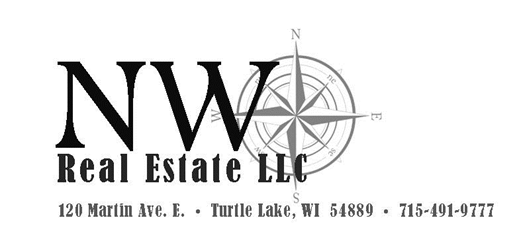 TABLE OF CONTENTSWelcome					3Affordable Housing = Section 2		4General Information				5Lease Information				5Rent Payment Information			5Maintenance Requests:  Emergency		6Maintenance Requests:  Non-Emergency	6Repairs						6Complaints					6Utility Bills					6Security Deposit				7	General Agreement			7	Standard Charges			7	Floor Coverings			7	Keys					8	General Damages			8Service Charges in Addition to Rent		8Garbage Removal				8Snow Removal					9Parking Lot					9Parties & Guests, Fireworks, ext. cords	9Common Areas				10Telephone/Cable, Satellite Dishes		10Laundry					10Garbage Disposal				10Smoke and Carbon Monoxide Detectors	10	Fire Alarm					11Inspections					11Garages					11Patios/Decks					12Playgrounds					12Pet Policy					12Mold						12Tub & Shower Care				13Carpet Stain Removal				13Saving Energy					14General Rules & Regulations			14What is NOT Allowed in Apartments		15Do’s & Don’ts					15Safety						16Insurance					16Renters Insurance				16FORMSService Request Form60-Day Move-Out Notice FormWELCOME!NW Real Estate, LLC (NWRE) takes pride in operation safe, clean housing.  In order to help you better understand our responsibilities and your responsibilities, we are presenting you with this Tenant Handbook.  Please read it carefully and keep it for future reference. This Tenant Handbook is meant to offer guidelines for safe and comfortable housing.  This Handbook does not take the place of or supersede the Lease Agreement/Addendum or any other contracts by and between NWRE and the Tenant.As your Property Director/Manager, let me introduce myself to you:Property Director/Manager:  Neal Herrman
Address:  120 Martin Ave. E (OFFICE)
Phone:  715-986-2228
Emergency Phone:  715-491-9777
Office Hours:  By appointment or chanceTHANK YOU for Making Your Home with Us!AFFORDABLE HOUSING = SECTION 42 PROGRAM
*This Page is Only Applicable to You if You are Renting Under the Section 42 Program*SECTION 42 TAX CREDITS OPEN THE DOOR TO AFFORDABLE HOUSINGSection 42 is part of the Tax Reform Act of 1986.  This is the government’s main program for encouraging construction of housing for people with low to moderate incomes.The U.S. Treasury Department grants each state the authority to allocate a certain amount of tax credit to housing developers.  Housing developers use the credits to attract investors who invest the money in housing properties.  Each investor receives credits to reduce income tax liability.To qualify for tax credits, a developer must rent at least 20% of the property’s units to tenants who have incomes that are no more than 50% of their county’s median income.  The developer may also rent 40% of the units to tenants with incomes that are no more than 60% of the median.Some of our housing complexes participate in Section 42:  Affordable Housing Tax Credit (“AHTC”) program.  This complex offers “affordable” housing and is not subsidized in any way.  The primary considerations for eligibility are household size and gross annual income of all adult household members.The Section 42 Affordable Housing Tax Credit program requires that we perform a recertification of income and assets within 365 days of the household’s move-in date or last recertification date.  Approximately 3 months (90 days) prior to  your move-in anniversary date, you will receive notification from the Corporate Office Compliance Department.  Each household will be required to respond to the Annual Tenant Recertification Notice in a timely manner.  Upon receipt of the Tenant’s completed Annual Tenant Recertification Form, a third-party verification is completed, then the Compliance Department will prepare and forward a Tenant Certification Form to the Manager, who will in turn contact the Tenant for their review of the Certification, obtain signatures, and return the signed Certification to the Compliance Department.The Section 42 program also requires us to perform interim recertification when the household composition, assets, income or student status changes.  Therefore, it is the Tenant’s responsibility to inform NWRE in writing of any such changes.Transfers to a different bui8lding within the same property, if permitted, are treated as new move-ins.  Therefore, initial verifications are required, with income limits applying.  Transfers within the same building, if permitted, require all new lease paperwork only.Failure to comply with requests from the Compliance Department for information pertaining to income, assets and/or household composition may result in Lease termination procedures.GENERAL INFORMATION APPLICABLE TO ALL TENANTS:The Tenant, members of the tenant household, and visitors shall comply with all laws and city ordinances affecting the use of or occupancy of the premises.All apartments must be maintained in a clean and sanitary condition at all times.Routine inspection of all apartments will be required at least once per year.  You will be given notice in advance informing you when these inspections will be performed.Please ensure that we have in our files the name and telephone number of your closest relative or friend to notify in case of an emergency.Please watch the bulletin boards in the lobby or laundry areas for special announcements.LEASE
All tenants will be required to sign a lease prior to move-in.  If the Lease is not renewed prior to expiration, either party must notify the other IN WRITING.  If you wish to terminate your Lease, please notify NWRE IN WRITING at least 60 (sixty) days prior to the Lease expiration date or 30 (thirty) days on a month-to-month lease.If the Tenant moves out of an apartment before the Lease expires, the Tenant shall be responsible for rent either until the apartment is re-rented, or until the Lease term expires, whichever occurs first.Continuation of Lease:  If the Tenant continues to occupy the premises after the expiration date of the Lease and makes timely payment of rent, the Tenant shall be considered a month-to-month Tenant unless another agreement is signed.  Iowa does not apply to the continuation of a month-to-month lease.RENTRENT IS DUE MONTHLY, ON THE IRST DAY OF EACH MONTH.
Delinquent accounts will be assessed late fees according to your lease.  Rent shall be paid with check or money order only, payable to the property name.  No cash payments will be accepted. RENT IS TO BE MAILED DIRECTLY TO THE NWRE CORPORATE OFFICE.
NW REAL ESTATE LLC
120 MARTIN AVE. E
TURTLE LAKE, WI  54889NWRE personnel are not allowed to make change for over payment of rent.  Any overpayment of rent will be credited to your account.A $50 charge will be assessed for any “NSF” check.  More than one NSF check will warrant rental payments made by money order only.MAINTENANCE REQUIREMENTS (EMERGENCY)
NWRE considers the following situations to be emergencies:Flooding caused by a plumbing breakdown.Lack of heat in winter.Damage caused by fire, storm or wind.When security has been breached or is threatened.Backup of sewer.Electrical failureIn an emergency, please contact your Property Director/Manager or appropriate on-site personnel immediately.
***Lock-outs are NOT considered an emergency.
All other maintenance requirements are to be handled as directed below.MAINTENANCE REQUESTS (Non-Emergency)
Non-Emergency phone hours are between 9:00 am and 4:30 pm, Monday through Friday.  All maintenance requests must be set forth in writing by using the attached form (Service Request Form).  Please fill in the maintenance request and give it to the Property Director/Manager.  Utilization of the Service Request Form will eliminate any questions regarding the nature of your maintenance request.REPAIRS
Repairs needed, or service required for faucets, sinks, drains, light fixtures, toilets, stoves, refrigerators, etc., should be reported to the Property Manager/Caretaker for correction as soon as possible.  Failure to report issues in a reasonable amount of time may cause additional damage at the Tenant’s expense.  A written Service Request Form will need to be filled out and given to the Property Manager.  Tenants will be assessed charges for repairs beyond ordinary wear and tear.COMPLAINTS
NWRE intends that a workable, mutually beneficial Tenant/Management relationship should be established and maintained.
All complaints regarding neighbors, apartments, or the property should be directed in writing to the attention of the Property Manager, or mailed to NWRE, 120 Martin Ave., E, Turtle Lake, WI  54889.  The complaint will be investigated and handled accordingly.UTILITY BILLS
All utility bills for which the Tenant is responsible are to be promptly paid when due.  Failure to pay utility bills promptly will be considered as delinquent rent and will be handled in the same way as non-payment of rent.  The security deposit will be held until each final paid receipt for all of the utility bills are sent to the Corporate Office as proof of final payment.  A utility deposit may be required.SECURITY DEPOSIT
A security deposit is required for each apartment.  The money must be paid in full to NWRE prior to move-in and will be refunded at the end of the agreement, according to the following stipulations:The Tenant must give a 60 (sixty) day (30 day for month-to-month) notice in writing to NWRE showing intent to move and the intended move-out date.  This written notice is to be postmarked no fewer than 60 (sixty) days prior to the Lease termination date/move-out date or 30 (thirty) days for a month-to-month tenant.  If the Tenant chooses to move out before the Lease expires, the Tenant will be respo9nsible for the rent payments until the Lease termination date, or until the apartment is re-rented, whichever occurs first.  You must be moved out by noon on the Lease termination date.The Tenant must leave a forwarding address with the Property Director/Manager.NWRE may deduct from the security deposit charges for unpaid rent, damages, cleaning, unpaid utility bills, and late fees.NWRE will refund any amount to the Tenant(s) in accordance with the Lease terms and state law after the Tenant has permanently moved out  and  returned full possession of the apartment, including keys, to NWRE (please see note concerning utility charges above).We expect the normal wear and tear that goes with living in any home, but we also expect that your apartment will be left in approximately the same condition that you found it when you moved in.  The following charges will be deducted from your security deposit for any of the items beyond ordinary wear and tear that have not been taken care of at the end of your tenancy.The following charges are a basis for Tenant damage, waste or neglect.  Charges are not limited to those listed below.Standard Charge		Cost
Dirty Range and/or Oven	$50
Dirty Broiler Pan		$10
Dirty Dishwasher		$15
Dirty Cabinets			$10
Dirty Vinyl Floor		$20
Dirty Windows (per room)	$10
Towel Bar Replacement	$15
Dirty or Clogged Disposal	$20 + Repair/Labor
Trash/Dirty Storage Unit	$20 per hour
Windows/Blinds/Shades	$15 & up
Light Bulb Replacement	$3 & up
Standard Charge		Cost
Dirty Range Hood and Fan	$15
Dirty Refrigerator/Freezer	$30
Dirty Tub/Stool/Vanity	$45
Dirty Linen Closet		$10
Dirty Air Conditioner		$10
Stick-Ons in Bath or Kitchen	$40FLOOR COVERINGS
It is the tenants’ responsibility to maintain the cleanliness of the carpet during occupancy, whether through vacuuming and/or steam cleaning.Tenants may be asked at beginning of lease to pay a reasonable pre-payment fee for carpets to be cleaned at move-out.  Tenants are not required or responsible to arrange for the carpet cleaning at move-out.  Recent changes to Wisconsin Landlord Tenant Statutes allow for this charge, when previously it had not been allowed.At move-out, tenants will only be charged for damage or cleaning that is determined to be beyond normal wear and tear.  Any damages or odors, such as pet or human odors, remaining after move-out will be billed to the outgoing Tenant within a reasonable period of time.In the event that the flooring is damaged by the tenant, any patch or repair work will be billed by the time and materials.  In the event that the flooring needs replacement due to tenant neglect, the tenant will be billed 100% of labor and a prorated amount of materials based on the age of the flooring being replaced.  The pre-paid cleaning fee will be applied to the replacement.KEYS
Failure to return apartment and mailbox keys on move-out day = $50 charge per keyGENERAL DAMAGES
General damages, such as holes in sheetrock, damaged or missing cupboards, damaged bathroom mirrors or countertops, broken/torn screens, or removal of items left in the apartment will be charged for time and materials.  If property personnel are able to perform the repairs, the repair rate will be $30/hour plus materials.  If property personnel are not able to perform the repairs, the cost could be as high as $100/hour for labor.  Any additional charges over and above the amount of the security deposit will be billed to the outgoing Tenant.SERVICE CHARGES IN ADDITION TO RENTLost Key Charges:  Management may assess the Tenant thr costs incurred when the apartment keys are lost, such as the cost of re-keying the lock or making a new key.Late Payment Fine:  (See “Rent” on Page 5 for explanation of policy) Rent is payable monthly, on the FIRST DAY OF EACH MONTH.  Delinquent accounts will be assessed late fees according to your lease.  Any account past-due will be subject to eviction proceedings.Service Charge for Checks Returned for Insufficient Funds: There will be a $50 service charge.Other Charges During OccupancyIf the Tenant or the Tenant’s guest(s) cause damages to the unit, common areas, building complex, parking lot or grounds, the Tenant will be charged the cost of repairing damage.  The Tenant will be expected to pay these costs when repairs are made.Freezers and refrigerators stored in common areas, including garages, will ve assessed a monthly electrical fee based on the size of the appliance.  Written authorization for the appliance must be made by Management before installation.Excessive lock out charges will be assessed a $20 fee if during regular business hours.  Tenant is responsible to contact and pay charges for locksmith if locked out after hours.GARBAGE REMOVAL & RECYCLINGAll Tenants must use plastic garbage bags and place bags in furnished garbage dumpster.No garbage is allowed in halls, on decks or in garages.Management is responsible for timely garbage removal from the designated collection areas.All Tenants must sort out and place in appropriate containers at the collection area all recyclables that are noted to be collected by the local recycling city requirements.  Electronics may not be disposed of at the property.All Tenants will be charged an extra fee for any garbage left that is not in the garbage containers, such as sofas, mattresses, etc.  Please contact your site manager so they can make arrangements for pick-up and the associated costs of disposal of large or hazardous items.SNOW REMOVALWhen parking lot snow removal is taking place, Tenants must remove their vehicles promptly.  Please review where to move your vehicle with the Property Manager.  If the vehicle is not removed, the following may occur:The car may be towed by NWRE, at the Tenant’s expenseVehicle owner/tenant will be billed for labor and materials for cost of snow removal from area.Property Manager/Caretaker is responsible for snow removal from sidewalks.Tenants are responsible for removing snow from their patios/decks and private entrances, including sidewalks to private entrances.Tenants with garages are responsible to remove snow two feet from the entrance.PARKING LOTCars shall be parked in designated areas.Vehicles not in running condition, unregistered vehicles, or vehicles not owned by Tenant are not allowed to be stored in parking lot.  These vehicles will be towed away, at the Tenant’s or vehicle owner’s expense.Using the building outside faucets is prohibited.Stipulated guests should park in designated visitor parking areas.  If vehicles are not, they may be ticketed and/or towed by Landlord, at vehicle owner’s expense.Any mechanical work on vehicles is prohibited in parking lot.The parking lot is meant for vehicles only.  Boats, campers, snowmobiles, etc. are prohibited.PARTIES & GUESTSThe Tenant shall not conduct or permit loud parties or noisy activities in his/her dwelling, nor in any manner create disturbances that would cause annoyance or discomfort to other residents or to the community.Absolutely no live-in arrangements are allowed for persons other than Lessees on Lease Agreement.  Violation of this may result in immediate evictions.  Tenants may not permit any guest to live in the apartment.  No guest shall remain more than time specified (unless written permission is granted) as follows:  WI-14 days, MN-7 days, IA-14 days.  Guests may not have reoccurring visits or one continuous visit of days and nights (stated above) within a 45 day period without written consent of the Management.Tenant is liable for all acts of negligence or breaches of the Lease that result from activities of the guest(s).A “guest” is defined as:  an individual not listed on the Lease.FIREWORKS
No fireworks of any kind are permitted on the property.EXTENSION CORDS
The use of electric extension cords may disrupt your electrical service; many of them are unsafe.  Please use with caution.COMMON AREAS
No smoking, eating or drinking is permitted in any common areas, such as hallways or laundry facilities.TELEPHONES/CABLE
Additional lines may be installed with written permission from NWRE, at the Tenant’s expense.  There are several places in each apartment where lines may be installed.  Tenants are responsible for returning phone service to its original condition at move-out.SATELLITE DISHES
Satellite dishes may be permitted with prior written approval from NWRE.  Satellites or dishes must be professionally installed an may not alter premises or a fee will be assessed to return premises to its original condition.LAUNDRY:  COIN-OPERATED WASHERS & DRYERSCoin-operated automatic washers and dryers may be available.  Laundry facilities are to be used only by the Tenants, only for their personal laundry.  If laundering heavy articles, please watch that the washer load is balanced.Do not do laundry after 8:30pm or before 7:30am, unless otherwise posted.  These times will be strictly enforced!Remove clothes as soon as the washer or dryer cycle is complete.  Do not remove clothes belonging to other Tenants.NWRE is not responsible for damages to your clothes by misuse and/or malfunction of the machines.  You use these machines at your own risk.GARBAGE DISPOSALS
Some apartments are equipped with garbage disposals.  Hard items, such as fruit pits, bones, corn cobs, or metal are NOT to be put into the disposal (please refer to the owner’s manual furnished; if none is furnished, please request one from Management).  Damage of disposal by misuse will be charged to the Tenant.  Note:  Service calls to clean disposals jammed by improper materials will be charged to Tenant.Turn on water prior to turning on disposalLet water run approximately 15 seconds after disposal is shut off.SMOKE/CARBON MONOXIDE (if applicable) DETECTORS
NWRE Obligations:A working and labeled detector in each dwelling unit will be provided.  The attic and storage areas will not be equipped with a smoke detector unit.All detector installations shall meet all state and local requirements.NWRE shall be responsible for replacing the detector if it malfunctions.Tenant Obligations:Tenant shall be responsible for ensuring that the detector batteries are in good working order upon move-in and until occupancy is terminated by move-out.Tenant is responsible for notifying Property Director immediately, in writing, if detector malfunctions during occupancy.  Tenant shall NEVER remove the battery or willfully disable a working detectorTenant may be held liable by a court of law for monetary or physical damages and/or loss of property or life resulting in the event of a fire or carbon monoxide poisoning.FIRE ALARM
If applicable, the fire alarm is activated by pulling the station lever in the hallway, lobby or apartment.  This alarm sounds throughout the common areas.  Whenever this alarm sounds every person should immediately evacuate the building and proceed to a location at least 100 feet away from the building.  To ensure your safety, fire alarm drills or tests may be conducted.  Any false fire alarms will be prosecuted to the fullest extent of the law.INSPECTIONSManagement may enter the premises at reasonable times with 12 hours (WI) or 24 hours (MN & IA) advance notice, with or without Tenant’s permission, to inspect the premises, make repairs, show the premises to prospective residents or purchasers, or to comply with any applicable laws or regulations.Management may enter with less than 12/24 hours’ advance notice upon specific consent of the Tenant.No advance notice is required for entry in a health or safety emergency, or where entry is necessary to preserve and protect the premises from damage in Tenant’s absence.GARAGESIf garage space is available on the premises, the Tenant will be required to sign a lease for the garage space and pay the applicable garage space rent, in addition to the apartment rent each month.Intended use of garage space is vehicle and personal storage only, and is to be kept in a clean and safe manner.  Never allow a party or any type of gathering to take place inside your garage.Any mechanical work done to vehicle is strictly prohibited.Management will not be responsible for damages.  Use garage space at your own risk.  Please make sure your renters insurance also covers your personal property stored inside your garage.NO SMOKING of any kind is allowed in garages.Use of extension cords is prohibited.Freezers or refrigerators are not allowed without written consent of Management.  If consent is given, Tenant will be charged an electrical fee.Heating units are not allowed in garages.NWRE has a lien on personal property stored in leased space and NWRE may satisfy the lien by selling the personal property.Tenants are responsible for snow removal within two feet of the entrance.PATIO DECKSPatio decks are for pleasure use.  They are NOT for hanging out clothes, storing garbage and other debris.  They are to be kept clean, well-organized and in sanitary condition.NO GRILLS ARE ALLOWED ON WOOD DECKS or within 15’ of building.Fire pits or outdoor fire places are not allowed.Holiday décor is to be removed immediately following the holidayBird feeders are not allowed as they attract rodents.All patio furniture may only be placed on your patio or balcony.  It cannot extend beyond that.PLAYGROUNDS
If playgrounds are available, hours are 9:00 am-9:00 pm.  All children should have adult supervision while out on the playground.  Place all litter in garbage cans set out for this purpose.  Return all toys to your apartment when your child is through playing with them.  Any items left out will be removed and may be discarded.  Management is not responsible for supervision of children and Tenants utilize the equipment at their own risk.PET POLICY
NO dogs, cats, birds or other animals may be kept in an apartment or on the premises unless an exception is made in writing by NWRE.  The ability to have a pet is based upon a decision of the owners, NWRE.  Not all properties are allowed to have pets.  Pet sitting is prohibited.The special privilege of maintaining a dog, cat, bird or fish in a facility operated by NWRE shall be subject to the rules set forth in our Pet Policy.  Pet Policy rules are available by contacting the Property Director on site or by requesting one from the Corporate Office.It is not allowable to obtain additional pets while you are a resident, even if you already have an approved pet in your apartment, without written approval by Management.Pet Policy Rules Will Be Strictly Enforced!!MOLD
Resident is hereby notified that mold, however, can grow if the premises are not properly maintained or ventilated.  If moisture is allowed to accumulate in the unit, it can cause mildew and mold to grow.  It is important that Residents regularly allow air to circulate in the apartment.  It is also important that Residents keep the interior of the unit clean and that they promptly notify the Owner/Agent of any leaks, moisture problems, and/or mold growth.Resident agrees to maintain the premises in a manner that prevents the occurrence of an infestation of mold or mildew in the premises.  Resident agrees to uphold this responsibility in part by complying with the following list of responsibilities. Resident agrees to keep the unit free of dirt and debris that can harbor mold.Resident agrees to immediately report to the Owner/Agent any water intrusion, such as plumbing leaks, drips or “sweating” pipes.Resident agrees to immediately notify owner of overflows from bathroom, kitchen or unit laundry facilities especially in cases where the overflow may have permeated walls or cabinets.Resident agrees to immediately report to the Owner/Agent any significant mold growth on surface inside the premises.Resident agrees to allow the Owner/Agent to enter the unit to inspect and make necessary repairs.Resident agrees to use bathroom fans while showering or bating and to report to the Owner/Agent any ono-working fan.Resident agrees to use exhaust fans whenever cooking, dishwashing or cleaning.Resident agrees to use all reasonable care to close all windows and other openings in the premises to prevent outdoor water from penetrating into the interior unit.Resident agrees to clean and dry any visible moisture on windows, walls and other surfaces, including personal property, as soon as reasonably possible.  (Note:  Mold can grow on damp surfaces within 24 to 48 hours.)Resident agrees to immediately notify Owner/Agent of any problems with the air conditioning or heating systems that are discovered by the ResidentResident agrees to indemnify and hold harmless the Owner/Agent from any actions, claims, losses, damages and expenses, including, but not limited to , attorneys’  fees that the Owner/Agent may sustain or incur as a result of the negligence of the Resident or any guest or other persons living in. or using the premises.TUB & SHOWER CAREDo not use abrasive cleaners that will scratch or dull the glossy surface.  A recommended cleaner is “Soft Scrub.”Stubborn stains, paint or tar can be removed with turpentine, paint thinner or mineral spirits on a clean, soft cloth.Do not use abrasive scouring pads such as S.O.S. or abrasive cleaners such as Dutch Cleanser or Comet, as these will cause dulling and permanent scratches.CARE OF CARPETS
It is the Tenant’s responsibility to care for the carpet once occupancy has begun.  Commercial carpet cleaning is considered necessary for proper care of unit during occupancy.  Tenants are responsible for the contacting of and payment for this service during occupancy.HOW TO REMOVE COMMON CARPET STAINS
First:  Remove excess material by blotting liquids or by scraping with a dull blade to remove oily or semi-solid material.
Then:  Clean stain with proper solvent.  Avoid saturating carpet.  Remove loosened stain with clean white toweling.
Finally:  When thoroughly dry, gently brush carpet.HOW THE APARTMENT TENANT CAN CONSERVE ENERGYWhen you leave your apartment, turn the thermostat up in the summer, down in the winter.When you leave for the weekend or extended periods, turn the thermostat up to 85 degrees in the summer and down to 60 degrees in the winter.Particularly in the daytime, try to set the thermostat of the air conditioner at about 78 degrees and/or the heat at about 68 degrees.When you leave a room, simply turn off the light.  Many of us have a tendency to forget and leave the light on in the bathroom, kitchen or bedroom far more than necessary.Reduce the wattage of lights inside your apartment, particularly in rooms that are seldom used or not used at all.Keep your doors and windows closed in order to conserve air conditioning or heating.Open the refrigerator or freezer doors no more than necessary.  Adjust the thermostat settings on these appliances to the minimum necessary.When using dishwashers, washers or dryers, do a full load rather that a partial load.When radios, television sets or stereos are not in use, turn them off.Close or partially close the air conditioning vents in rooms that are seldom used or not used at all.Make sure that nothing is blocking the return air vents or your air conditioning and heating systems.  A piece of furniture clocking the vent can significantly decrease the systems’ efficiency and increase the electrical usage.Close drapes or blinds on the sunny side of the apartment to keep heat out in the summer.Reduce the use of hot water by taking cooler and quicker showers/bats.Do not allow water to run continuously while showering, washing dishes, etc .  Draw only amount needed.RULES & REGULATIONS
DURING THE LEASE TERM, AS A CONDITION OF TENANT’S CONTINUING RIGHT OF USE AND OCCUPY THE PREMISES, TENANT AGREES TO AND PROMISES THE FOLLOWING:Only the Tenant(s) listed on the Lease will be allowed to use the premises for residential purposes.  No businesses are allowed or permitted on the property.To not permit the use of the premises for any unlawful purpose or for any purpose that will injure the reputation of the property of which they are a part.To not use or keep in or about the premises anything that would adversely affect coverage of the premises or the building of which they are a part under a standard fire and extended insurance policy.To not make excessive noise or engage in activities that unduly disturb neighbors or other tenants in the building in which the premises is located.To not keep in or about the premises any pet unless specifically authorized in writing as a special condition of the lease.To obey all lawful orders, rules and regulations of all governmental authorities.To keep the premises in a clean and tenantable condition and in as good repair as at the beginning of the Lease term, normal wear and tear expected.If obligated to pay for heat on the premises, to maintain a reasonable degree of heat in cold weather to prevent damage to the premises, and if damage results from Tenant’s failure to maintain a reasonable degree of heat, Tenant shall be held liable for such damage.Unless Tenant has received specific, written consent of NWRE, to not do or permit any of the following:Paint upon, attach, exhibit or display in or about the premises any sign or placard.Alter or redecorate the premises, including borders, mirrors, etc.Attach or affix anything to the exterior or premises or the building.To not permit any guest to reside in the premises for any period exceeding two weeks without prior written consent of NWRE.To be liable for all acts of negligence or breaches of the Lease by Tenant and Tenant’s guest(s).WHAT IS NOT ALLOWED IN APARTMENTSNo dogs, cats, birds, or other animals may be kept in the apartment or on premises unless exception is made in writing by NWRE and a Pet Policy has been signed and a special pet fee has been paid.  Not all properties allow pets.Flammables (gasoline, naphtha, solvents, etc.) must not be kept in the dwelling unit or common areas.No painting is to be done without written approval of NWRE.No washers or dryers are allowed in the apartment unless washer/dryer hook-ups are provided within the apartment.  If washer/dryer hook-ups are provided, no washer/dryers may be installed without proof of renters insurance.  Absolutely no portable dishwashers are permitted.Live Christmas trees or wreathes are NOT permitted within the unit.  Artificial trees are allowed.DOs & DON’Ts:  DOORS, WALLS, FLOORS, WINDOWS AND FIXTURE CAREThe Tenant shall display no signs.  Articles of any description cannot be hung from windows, doors, patios, nor placed on the exterior windowsills.  Nothing may be thrown out the doors or windows of any dwelling.To hang heavy and unusually large objects, Tenant must have the approval of NWRE.No shades, awnings, or window guards shall be used, expect those approved by Management.Do not use bathroom towel bars as grab bars.Do not use stick-on decals on walls or bathtubs.Do not bring new, previously used furniture into building as it may contain bed bugs.  Responsibility falls back to tenant for infestation/extermination (as law permits.)Any large holes left in the walls after vacating will be repaired at Tenant’s expense.  Please leave nail holes for caretaker to repair.You may experience some water condensation on your windows during the cold season.  To prevent mold and damage to woodwork and rim, please wipe away any moisture accumulation from windows.All windows are to be washed by the Tenant.  If help is needed in removing the windows for cleaning purposes, the Property Director may assist the Tenant.Your apartment comes equipped with working light bulbs.  When you move, there MUST be a working bulb left in each fixture socket (this includes fluorescent bulbs.)Do not use wax on the kitchen or bathroom floors.  Apartments have was-free vinyl flooringPlease make sure tables, chairs, etc., have guarded tips on legs to protect vinyl flooringTenants must observe strict care to not leave their windows open when it rains or snows.NO PERSONAL ITEMS, SUCH AS RUGS, BOOTS, COATS, BIKES, TOYS, ETC., OR REFUSE, ARE ALLOWED IN COMMON HALL AREAS DUE TO FIRE CODES AND HEALTH HAZARDS.SAFETYChildren at play outside must be supervised by an adult at all times.No toys are permitted to be left outside after play.  Items left will be removed and may be discarded.“Hot Wheels,” bikes, tricycles, skateboards, roller blades, etc., are not allowed on sidewalks.  This will help to ensure other tenants, children and visitors are not injured by accidents.Trampolines and above ground pools are not allowed.  Small kiddy pools may be allowed at discretion of on-site management, but must be stored when not in use.INSURANCE
NWRE or its insurance company is not responsible for any losses incurred by the Tenant.  It is the responsibility of each Tenant to carry insurance coverage on personal belongings and liability.  NWRE and/or the property does not carry insurance to cover the Tenant’s personal items.  Supplemental insurance may be available only if damage or injury results from negligence on the part of the housing complex, its owners, agents or Management Company.RENTERS INSURANCE
Let Your Tenants Know It Is Their Responsibility“You may be liable for damage that you do to the apartment that you occupy; you have an investment in the clothing, dishes, furniture and appliances that you own.”So, these precautions are not to be minimized:NEVER  smoke in bed.Don’t put ashtrays on any furniture.  Should the cigarette fall, it may smolder unnoticed for hours before it breaks into flames.Get rid of the grease in the frying pan as soon as you have finished cooking.  Many grease fires occur when the congealed grease is heated to dispose of it before washing dishes.Never leave cooking oil unattended while heating.  Sixty seconds after it is warmed to cooking temperature on high heat, may cause oil to burst into flames.Be sure everyone in the family knows where the fire extinguishers are located.Keep matches away from small children.Keep chairs, beds, etc., well away from wall heaters, as this is a frequent cause of fire.Do not store anything in the furnace closet.Don’t repair motor vehicles in the carports/garages or in the parking areas.Rubber or rubber-padded articles should not be put into dryers.Autos and any articles left inside of them are stored at your own risk.Please report any water leakage or water damage promptly in order for the repairs to be made before further damage results.You should obtain a renters insurance policy to provide you with the following protection:Fire, theft, etc., on your personal propertyProtection for your liability for bodily injury or property damage.Your liability for fire damage to your own apartment.Housing during displacement.NWRE reserves the right to make other such reasonable rules as in their judgment may, from time to time, be necessary for the safety, care and cleanliness of the premises and for keeping good order within.This tenant handbook is meant to offer guidelines for safe and comfortable housing.  This handbook does not take the place of or supersede the lease agreement/addendum or any other contracts by and between NWRE and the tenant.You were selected for residency in this apartment complex because you were considered capable of living independently and contribuiting to a cooperative living situation.  Your security and that of your neighbors depends upon each person’s willingnEss to share that responsibility.Thank you for choosing NWRE to meet your housing needs!